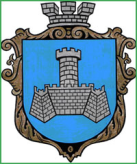 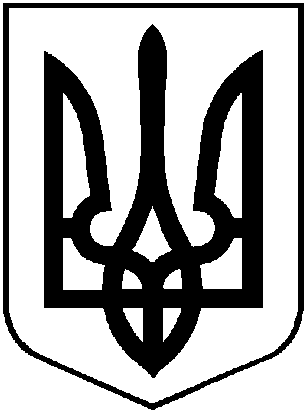 		УКРАЇНА	ВІННИЦЬКОЇ ОБЛАСТІМІСТО ХМІЛЬНИКРОЗПОРЯДЖЕННЯМІСЬКОГО ГОЛОВИвід «14»  березня  2024 р.                                                                 №128-рПро підготовку і відзначення 80-ї річниці вигнання нацистських  окупантів  з міста  Хмільника  та  Хмільницького району Відзначаючи всесвітньо-історичне значення Перемоги над нацизмом у Другій світовій війні, з метою вшанування героїчного подвигу воїнів-переможців, виховання у молоді патріотизму і поваги до визволителів рідної землі, керуючись ст. ст. 42, 59 Закону України «Про місцеве самоврядування в Україні»:Утворити та затвердити склад організаційного комітету з підготовки та проведення заходів із нагоди відзначення 80-ї річниці вигнання нацистських  окупантів з міста Хмільника та Хмільницького району  (надалі – Оргкомітет) згідно з Додатком 1.Затвердити  план заходів із підготовки та проведення заходів із нагоди відзначення 80-ї річниці вигнання нацистських  окупантів з міста Хмільника та  Хмільницького району  згідно з Додатком 2. Затвердити кошторис витрат для заходів з підготовки та відзначення  80-ї річниці вигнання нацистських окупантів з міста Хмільника та  Хмільницького району  згідно з Додатком 3. Контроль за виконанням цього розпорядження покласти на заступника міського голови з питань діяльності виконавчих органів міської ради Сташка А.В., а супровід – на начальника Відділу культури і туризму Хмільницької міської ради Цупринюк Ю.С.Міський голова 							Микола ЮРЧИШИН           С.МАТАША. СТАШКО Ю. ЦУПРИНЮК           Н. ОЛІХН. МАЗУР           Н.БУЛИКОВА 		В.ЗАБАРСЬКИЙ    ДОДАТОК 1	до розпорядження міського головивід 14 березня 2024 р. №128-рСКЛАД організаційного комітету з підготовки та проведення заходів із нагоди відзначення 80-ї річниці вигнання нацистських окупантів з міста Хмільника та Хмільницького районуМАЛІНОВСЬКА                староста Порицького старостинського округу Валентина Іванівна                   Хмільницької міської ради		БАДАН                              	 староста Кривошиївського старостинського Дмитро Валентинович             округу Хмільницької міської радиМіський голова 	                                        Микола ЮРЧИШИН 			     ДОДАТОК  2до розпорядження міського головивід14 березня 2024 р. №128-рПЛАН ЗАХОДІВіз підготовки та проведення заходів із нагоди відзначення 80-ї річниці вигнання нацистських окупантів з міста Хмільника та  Хмільницького районуУпорядкувати пам’ятники, військові поховання, могили героїв-визволителів – учасників Другої світової війни, музеї і кімнати бойової слави в навчальних та позашкільних навчальних закладах, оновити та доповнити експозиції в КЗ «Історичний музей м. Хмільника» та КЗ  «Історичний музей імені Василя Порика».Організовують виконання:КП «Хмільниккомунсервіс», Управління освіти,молоді та спорту міської ради,		Комунальний заклад «Історичний музей м. Хмільника»,Комунальний заклад  «Історичний музей імені Василя Порика»Хмільницької міської радитермін: до 16 березня 2024 р.Провести  18 березня 2024 року о 10:00 пам’ятну церемонію  покладання квітів  до пам’ятних місць в м. Хмільник з нагоди відзначення 80-ї річниці вигнання нацистських окупантів з міста Хмільника та  Хмільницького району (список  додається).			Оргкомітет термін: 18 березня 2024 р.Провести  18 березня 2024 року о 10:00 пам’ятну церемонію  покладання квітів  до меморіальних дошок на честь захисників України, які встановлені на фасадах будівель навчальних закладів громади  з нагоди відзначення 80-ї річниці вигнання нацистських окупантів з міста Хмільника та  Хмільницького району.			Організовують виконання:Управління освіти, молоді і спорту Хмільницької міської радитермін: 18 березня 2024 р.Провести тематичні заходи з нагоди відзначення 80-ї річниці вигнання нацистських окупантів з міста Хмільника та  Хмільницького району.Організовують виконання:Управління освіти, молоді і спорту Хмільницької міської ради,КПНЗ Хмільницька школа мистецтв,Комунальний заклад «Будинок культури» Хмільницької міської ради,Комунальний заклад «Хмільницька публічна бібліотека» Хмільницької міської ради,   		 Комунальний заклад «Історичний музей м. Хмільника»,  Комунальний заклад «Історичний музей імені Василя Порика»  Хмільницької міської радиТермін: 17-18 березня 2024 року.Поінформувати жителів громади про заходи з нагоди відзначення 80-ї річниці вигнання нацистських окупантів з міста Хмільника та  Хмільницького району на офіційному вебсайті Хмільницької міської ради, сторінці Хмільницької міської ради в соціальній мережі «Фейсбук», сторінках закладів культури соціальних медіа (сторінки в соціальній мережі «Фейсбук»).Організовують виконання:Відділ інформаційної діяльності та комунікацій із громадськістю міської ради,Відділ культури і туризму Хмільницької міської ради,Комунальний заклад «Будинок культури» Хмільницької міської ради,Комунальний заклад «Хмільницька публічна бібліотека» Хмільницької міської ради,   		 Комунальний заклад «Історичний музей м. Хмільника»,  Комунальний заклад «Історичний музей імені Василя Порика»  Хмільницької міської радиТермін: 17-21 березня 2024 року.Рекомендувати керівникам релігійних організацій громади провести поминальні та заупокійні богослужіння за  воїнами - земляками, які загинули захищаючи Україну.Організовують виконання:Відділ інформаційної діяльності та комунікацій із громадськістю міської ради термін: 17-18 березня  2024 року.Міський голова  		         Микола ЮРЧИШИНДОДАТОК  3до розпорядження міського головивід 14 березня 2024 р. №128-рКОШТОРИС витрат із підготовки та  відзначення 80 -ї річниці вигнання нацистських окупантів   з міста Хмільника та  Хмільницького району  Міський голова  		Микола ЮРЧИШИН Список  пам’ятних місць для  покладання квітів  з нагоди відзначення 80-ї річниці вигнання нацистських  окупантів   з міста Хмільника та  Хмільницького району  Обеліск воїнам-героям 71 і 276 стрілецьких дивізій                                                     /вул. Столярчука/ Братська могила та пам’ятник радянським воїнам                                                      /привокзальна площа,  вул. Кошового/Пам’ятний знак жертва розстрілу хмільничан 12 серпня 1941 року                          /вул. Привокзальна/Пам’ятний знак захиснику України Сергію Муравському                                                 /вул.  С. Муравського/Братська могила та пам’ятник воїнам 18 армії                                                               /вул.  Небесної Сотні/Братська могила та пам’ятник воїнам 18 армії                                                                   /вул. Небесної Сотні/меморіальна дошка на честь захисника України,  учасника АТО Андрія Сторожука                                                                                                     /Хмільницький об'єднаний районний територіальний центру комплектування та соціальної підтримки, /вул. Небесної Сотні/Пам’ятний знак  Героям Небесної Сотні                                                                        /вул.  Небесної Сотні/Пам’ятний знак  Захисникам України                                                                                       /вул. Чорновола/Стела Небесній Сотні                                                                                                          /КЗ «Будинок культури»/Пам’ятник  Богдану  ХмельницькомуПам’ятник жертвам нацизму                                                                                     /санаторій «Хмільник»/Меморіальний лісопарк  пам’яті жертв нацизму»                                                       /вул. Курортна/Пам’ятник воїнам-інтернаціоналістам                                                                      /Площа Перемоги/Меморіал воїнам – хмільничанам, загиблим в роки Другої світової війни /Площа Перемоги/СТАШКОАндрій Володимирович заступник міського голови з питань діяльності виконавчих органів Хмільницької  міської ради, голова ОргкомітетуМАТАШСергій Петровичкеруючий справами виконавчого комітету міської ради, заступник голови ОргкомітетуЦУПРИНЮКЮлія СтепанівнаКОЛОМІЙЧУКВалерій Петрович начальник Відділу культури і туризму Хмільницької міської ради, секретар Оргкомітетуначальник відділу цивільного захисту, оборонної роботи та взаємодії з правоохоронними органами Хмільницької  міської ради СТОЛЯР Олег Васильович заступник голови громадської організації "Спілка учасників АТО м. Хмільника та Хмільницького району" /за згодою/ОЛІХВіталій Васильовичначальник Управління освіти, молоді та спорту Хмільницької міської радиКОСЕНКОВасиль Олександровичголова Хмільницької міської організації ветеранів України /за згодою/ЛУЦЕНКОНаталія ВікторівнадиректорЦентру дитячої та юнацької творчості МАЗУРНаталія Петрівнаначальник відділу інформаційної діяльності та комунікацій із громадськістю Хмільницької  міської радиМИХАЛЬНЮКМикола Васильовичголова ГО «Волонтери Хмільника»" /за згодою/ПАЦАНІВСЬКАНаталія МиколаївнаМАЦЕНКО                   Тетяна Миколаївнадиректор Комунального закладу"Історичний музей м. Хмільника"директор Комунального закладу «Історичний музей імені Василя Порика»  Хмільницької міської ради БУГАЙОВАОлена ВасилівнаДОНЧЕНКО                Олександр Васильович директор Комунального закладу «Хмільницька публічна бібліотека»  Хмільницької міської ради директор Комунального закладу«Будинок культури» Хмільницької міської радиПРОКОПОВИЧОльга Дмитрівнаначальник загального відділу Хмільницької  міської радиРОМАНЮКВалерій Олександровичначальник Хмільницького районного відділу поліції ГУНП у Вінницькій області /за згодою/ЛИТВИНЕНКОІнна Сергіївна ЦУЛУКІАНІ Олег Ардович начальник Управління житлово-комунального господарства та комунальної власності Хмільницької міської ради начальник Комунального підприємства «Хмільниккомунсервіс» ТЕНДЕРИСОксана ВолодимирівнаТИМОШЕНКОІрина Ярославівнаначальник організаційного відділу Хмільницької міської радиначальник Управління праці та соціальногозахисту населення Хмільницької міської радиМАТЯШЛюдмила МихайлівнаТИТУЛААндрій ПетровичШКАТЮКТетяна СергіївнаБИЧОКГанна МихайлівнаСУХИЙМикола ОлексійовичОСТАПЧУК                  Світлана Григорівнав.о. директора КПНЗ Хмільницька школа мистецтвстароста Соколівського старостинського округу Хмільницької міської радистароста Великомитницького старостинського округу Хмільницької міської радистароста Лозівського старостинського округуХмільницької міської радистароста Широкогребельського старостинського округу Хмільницької міської радистароста Кожухівського старостинського округу Хмільницької міської ради№з/пНазва видатківКПКВМБКЕКВСума1.Придбання квіткової продукції 101408222825 000  грн.